2021-2022 CHRISTIAN FORMATION CLASS SCHEDULE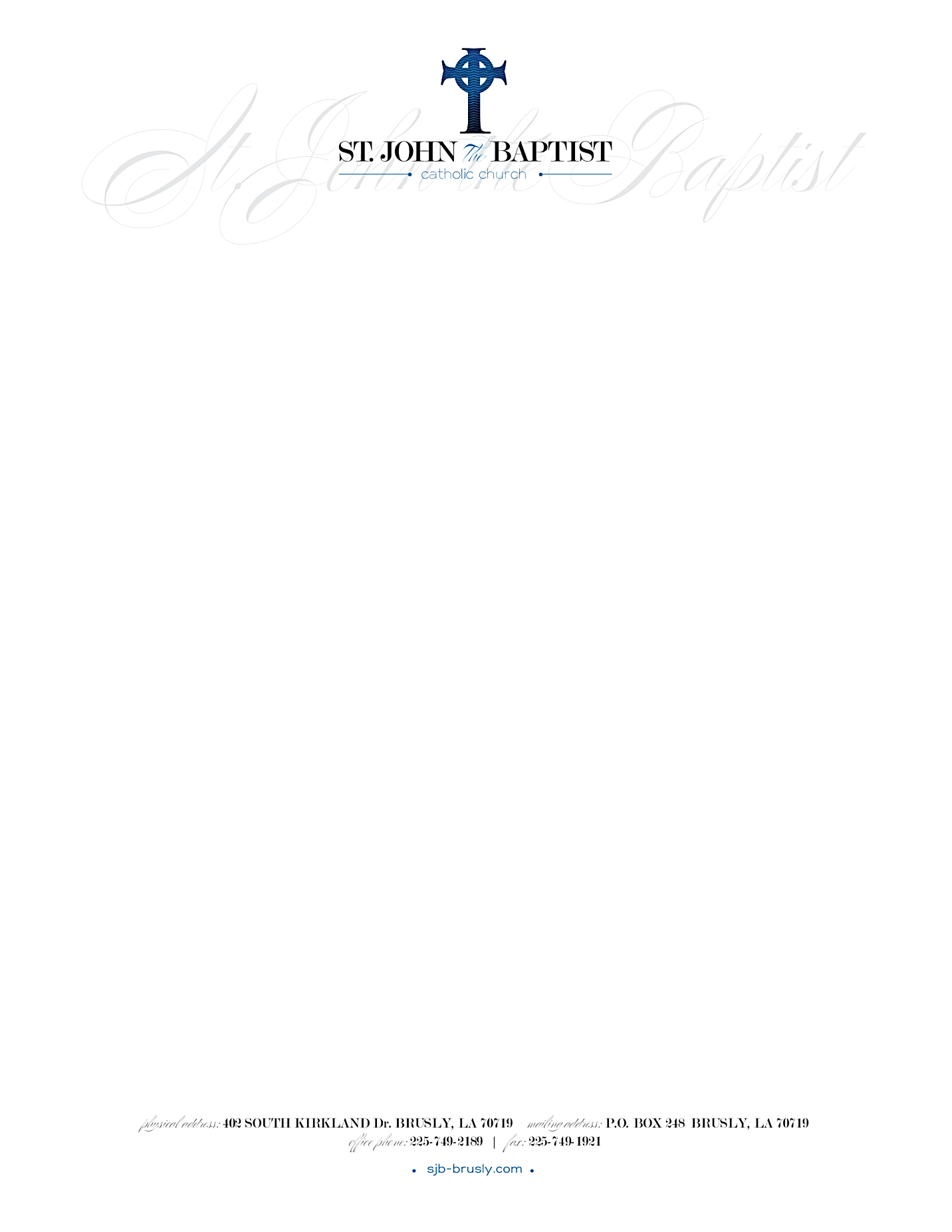 7th  AND 8th GRADE  MONDAYS  7:00 - 8:15 PMCurriculum: “Faith and Life Series” 7th “Fireside Youth Bible” 8thAugust		PARENT MEETING, TUESDAY, AUG. 10TH AT 6:30 IN ACTIVITY CENTER16	Session 123  	Session 2 	30	Session 3	(All 7th & 8th  Classes will  be  COMMUNITY in CHURCH)September	6	NO CLASS: 	NO SCHOOL FOR STUDENTS LABOR DAYTues   14*    	Session 4	TUESDAY MASS 5:45 -6:30                                                                                                                                		            (K-8) Meet at 5:15 in Activity Center Pick Up at 6:30 in Church             20	Session 5 	 27	Session 6October4	Session 7 11	NO CLASS: 	NO SCHOOL for Students FALL BREAK	18	Session 8 	(Circle of Grace Lesson)            25	NO CLASS: 	FEAST on the LEVEE November	  1	Session 9       8   	Session 10 		15	Session 11	(ALL 7th AND 8th Classes will be COMMUNITY in CHURCH)	22	NO CLASS: 	NO SCHOOL for Students THANKSGIVING HOLIDAYTues   30*	Session 12	TUESDAY MASS 5:45 -6:30                                                                                                                                		            (K-8) Meet at 5:15 in Activity Center Pick Up at 6:30 in Church December             6	Session 13 	13	NO CLASS: 	For All 5TH – 8TH Students due to EXAMS                                                                            20 	NO CLASS:	NO SCHOOL for Students CHRISTMAS HOLIDAY27	NO CLASS: 	NO SCHOOL for Students NEW YEARS HOLIDAYJanuary  3	NO CLASS: 	NO SCHOOL for Students10	Session 1417	NO CLASS: 	NO SCHOOL for Students MARTIN LUTHER KING DAY            24	Session 15            31	Session 16February   Tues.  8*	Session 17 	TUESDAY MASS 5:45 -6:30 (K-8) 		            (K-8) Meet at 5:15 in Activity Center Pick Up at 6:30 in14 	Session 18  	 21  	Session 19	(ALL 7th & 8th Classes will be in CHURCH to PRAY STATIONS)28	NO CLASS: 	MARDI GRAS HOLIDAY                                         March   	 7	Session 20 	 7th Graders Regular Class (8th Graders meet on Wed. 3/9 at 6:15)Tues   14*	Session 21	TUESDAY MASS 5:45 -6:30 (7th Graders meet on Wed 3/16 at 6:15)		            (K- 6th and 8th grade) Meet at 5:15 in Activity Center Pick Up at 6:30 in Church            21	Session 22	7th Graders Bake St. Joseph Bread today	28	Session 23	8th Graders Bake St. Joseph Bread todayApril4	NO CLASS: 	PARISH MISSION              11	Session 23 	LAST CLASSNOTE:	8th Grade youth will come to class on Wed, March 9th instead of Monday March 7th and the 7th grade youth will come to class Wednesday, MARCH 16th instead of coming to Mass on Tuesday, March 14. On these date changes they will come to Reconciliation and pray Stations of the Cross. DROP OFF TIME 6:15 IN ACTIVITY CENTER Pick up in church parking lot 7:00pm